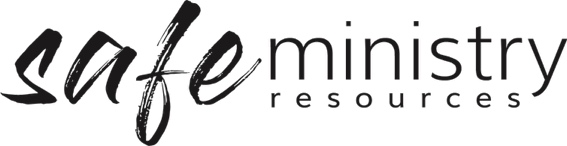 Safe Ministry Concerns Record The completed form should be given to the Safe Ministry Officer. Name of person filling in this form	Contact details	Name of the person about whom you have a concern	Age of person about whom you have a concern	Reporter’s relationship to the person about whom you are concerned	Describe your concerns, what was observed or what was said.It is important to provide as much information as possible, basing your information on facts and observations, without making assumptions or jumping to conclusions or making “value” judgments.  If a disclosure has been made, a verbatim (word for word) account must be written of the disclosure to the best of the reporter’s ability, as soon after the disclosure as is practical.Time and date of the incident or recordingDate	Time _____________Signature	This confidential record is to be kept in accordance with privacy legislation.Version 20200907Copyright © 2020 Safe Ministry Resources Pty Ltd The Safe Ministry Framework is developed and owned by SMR Pty Ltd. This document cannot be modified without express written permission through a licence agreement. Please contact SMR Pty Ltd at email info@safercommunities.net.au to seek permission. SMR can also provide customisation of the Safe Ministry Framework for your church or denomination. Disclaimer: This publication is not legal advice. The ideas and procedures herein are based on nationally recognised good practice advice for Safe Ministry and have been written with due regard to Australian legislation March 2020.  
Legal advice may need to be sought when responding to individual incidents.